This form is also available online: ODY Award Nomination. You may complete it either way. The ODY Award recognizes the commitment to excellence made by an individual who has demonstrated outstanding leadership and service to the profession.Criteria for Selection Member of the West Virginia Academy of Nutrition and Dietetics.Active participation in the national, state, or district association.Is a Registered Dietitian or Registered Dietitian Nutritionist.Not previously selected for this award in current or any other affiliate.Demonstrated leadership, e.g., in legislation, research, education, management, etc., in the Academy, community, or employment.Nomination Procedure (Use the following page to make your nomination)Include the nominee’s name, credentials, Academy ID number, and email address.Compose a brief narrative explaining the nominee’s active participation in national or state association, and/or other professional associations. Also include examples of their demonstrated:Concern for the promotion of optimal health and nutritional status of the population Leadership, e.g., in legislation, research, education, management, etc., either in the Academy or employmentAward RecognitionA certificate of recognition will be sent to the selectees together with a congratulatory letter from the President of the Academy. Recipients attending the Food & Nutrition Conference & ExpoTM (FNCE®) the following fall may pick up a ribbon for their badge at the ribbon booth near registration.The list of recipients for the year will be published in a fall issue of the Journal of the Academy of Nutrition and Dietetics provided information is submitted to the Academy by May 1st. The winner will be honored at WVAND’s FNCE.The nomination form and directions for submitting are on the following page. Please direct any questions to jessica.runyon@chhi.org.  Directions
Complete nominee data and nomination narrative, below, and attach the file to an email with the subject line: WVAND ODY award nomination. When you email your submission, please also include the following: A copy of the nominee’s resume. One optional letter of reference (from someone other than the person completing the nomination form) to support your nomination.Nominee data Compose your narrative in the box below. This section is your opportunity to explain why this person should be considered for the award. Please include an overview of the nominee’s active participation in national or state association, and/or other professional associations.  Also include examples of their demonstrated concern for the promotion of optimal health and nutritional status of the population and leadership, e.g., in legislation, research, education, management, etc., either in the Academy or employment.Please limit narrative to fewer than 500 words.Nomination narrativeNominations are due via online form or email to WVAND Awards Chair: jessica.runyon@chhi.org. Form updated 2/2022.Outstanding Dietitian of the Year Award (ODY) 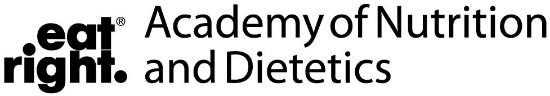 Outstanding Dietitian of the Year Award (ODY) Name and Credentials:Academy ID#: Email address: